        Муниципальное дошкольное образовательное учреждение                                 МДОУ « Детский сад № 158».                                          Доклад на тему:      «Организация образовательной деятельности по              гражданско – патриотическому воспитаниюдошкольников в современных условиях реализации ФОП».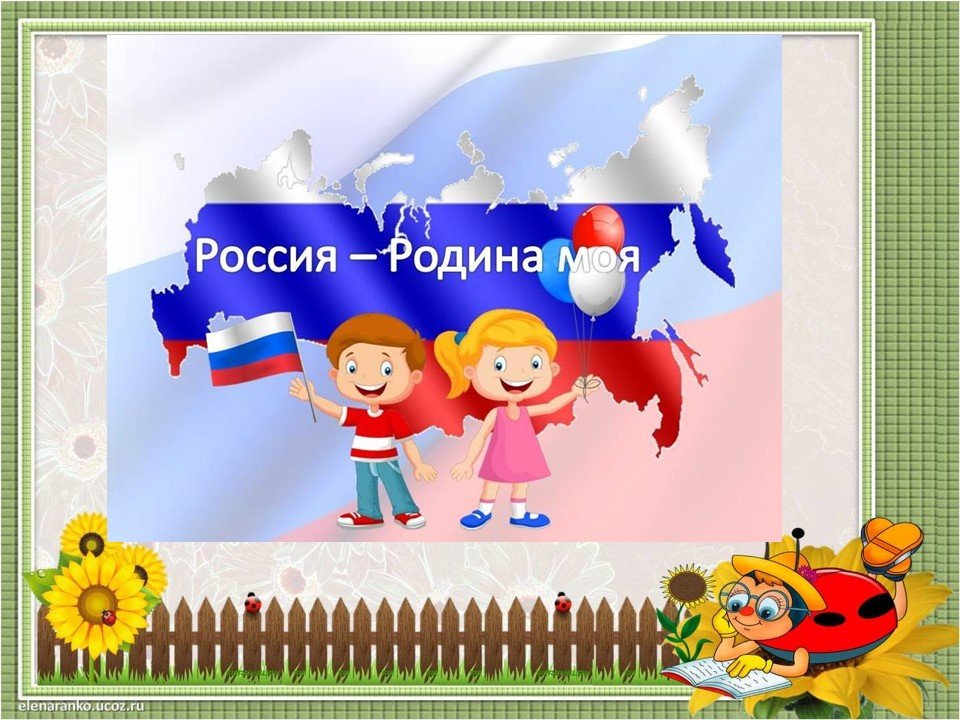                                                        Подготовила: воспитатель1кв. категории                                                                                                  Дрейлинг М.В.                                              Ярославль 2024 г.Патриотизм – это любовь к Родине. Любовь нельзя ни купить, ни подарить, нельзя заставить любить. Можно создать условия, чтобы молодой человек дорожил тем, что ему досталось от своих дедов и прадедов. Это все должно быть в нашей душе, в нашем сердце. Это то, без чего человек не может существовать, если хочет быть человеком.Функции, включенные в нормативы ФОП: - создать единое ядро содержания дошкольного образования, которое будет приобщать детей к традиционным духовно – нравственным и социокультурным ценностям, а также воспитает в них тягу и любовь к истории и культуре своей страны, малой родины и семьи; - воспитывать и развивать ребенка с активной гражданской позицией.Цель ФОП:Целью Федеральной программы является разностороннее развитие ребенка в период дошкольного детства с учетом возрастных и индивидуальных особенностей на основе духовно – нравственных ценностей российского народа, исторических и национально – культурных традиций.Вся система ценностей российского народа должна найти отражение в ФОП в содержании воспитательной работы ДОО, в соответствии с возрастными особенностями детей.  Программа воспитания основана на воплощении национального воспитательного идеала, который понимается как высшая цель образования.Задачи ФОП:Работа по нравственно – патриотическому воспитанию детей включает целый комплекс задач: - Воспитание у ребенка любви и привязанности к своей семье, дому, детскому саду, улице, городу. - Формирование бережного отношения к природе и всему живому. - Воспитание уважения к труду. - Развивать интерес к русским традициям и промыслам. - Формирование элементарных знаний о правах человека. - Расширение представлений о городах России. - Знакомство с символом государства ( герб, флаг, гимн ). - Развитие чувства ответственности и гордости за достижения страны. - Формирование толерантности, чувства уважения к другим народам, их традициям.Формы работы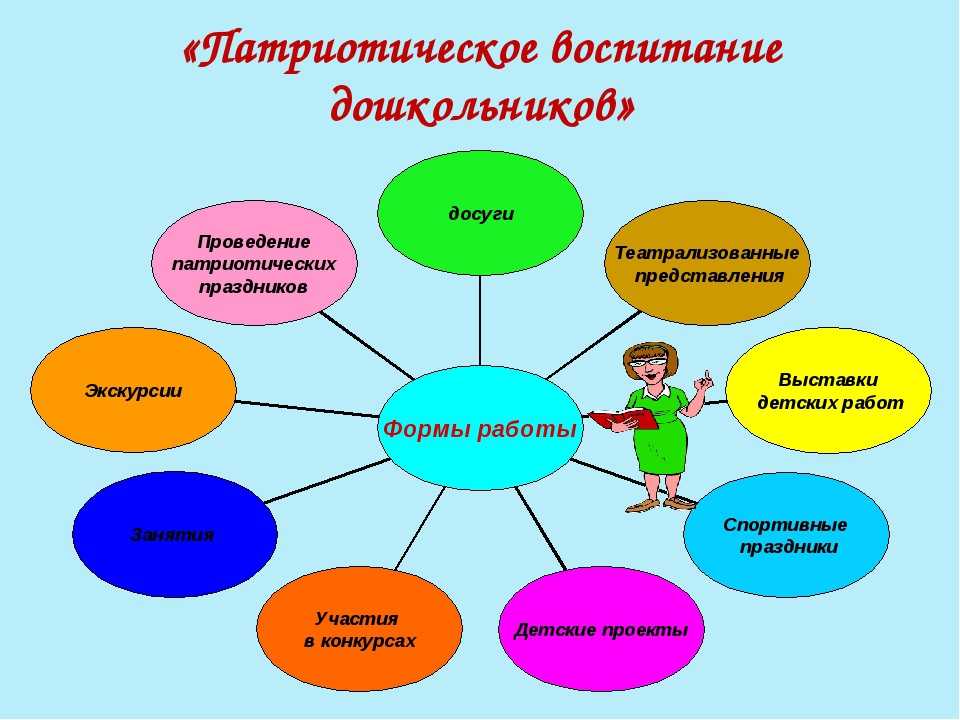 В своей группе мы используем следующие формы работы по патриотическому воспитанию детей:- проводим беседы по гражданско-патриотическому воспитанию  - проектная деятельность «Мой любимый край», «Моя Родина - Россия», «Народные промыслы» и др.; (например, приложение №1) - проводим праздники :«День матери», «Новый год»,, « Колядки»,  «23 Февраля», «8 Марта», «9 Мая». - участвуем в творческих конкурсах , акциях «Окна Победы», « Письмо солдату» и др. - Организовываем выставки детских работ к этим праздникам.- читаем художественную литературу по патриотическому воспитанию, знакомимся с русским- народным фольклором.Для обобщения и закрепления знаний детей по теме «Семья», «Мой город», «Мой край», «Моя Родина - Россия» используются разные дидактические игры, такие как « Паззлы», « Лото», « Домино», « Раскраски» и др.Приложение №1Проект (фотоотчет, приложение №2)«Мой любимый край»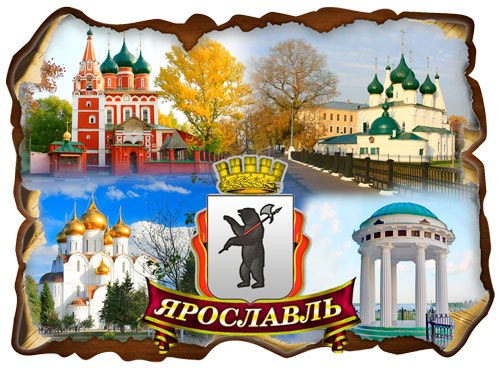 Вид проекта: познавательно-исследовательский, творческий.Участники проекта: Воспитатели, дети подготовительной группы, учитель – логопед,  родители.Возраст участников проекта: дети 6-7 лет.Тип проекта: краткосрочный, групповой, практико-ориентированный.Форма организации: образовательные ситуации и занятия, беседы.Гипотеза проекта:В результате целенаправленной и системной работы по расширению знаний детей о своём родном городе, осуществляется приобщение дошкольников к истории и культуре родного края, местным достопримечательностям, воспитываются любовь и уважение, а так же привязанность к своей малой Родине. Благодаря этому осуществляется комплексный подход к воспитанию детей в духе патриотизма.Цель проекта:- расширение знания детей о родном городе;- приобщение к истории и культуре родного города, местным достопримечательностям;- воспитания любви, уважения и привязанности к своей малой Родине.Задачи:1. Формировать представления детей о родном городе.2. Закрепить знания детей о знакомых улицах, где находится дом, детский сад.3. Воспитывать умение видеть красоту родного города, радоваться ей и беречь.4. Расширить знания детей о растительном и животном мире нашего города.5. Развивать у детей связную речь, обогащать и активизировать словарь.Актуальность проекта:Каждый человек имеет свою малую Родину. Чаще всего любимым городом является то место, где человек родился и вырос. Для формирования у детей основ гражданской культуры, социально - нравственного развития личности, необходимо получение детьми знаний об их родном городе.Не имея достаточного количества знаний, трудно сформировать у ребёнка уважительное отношение к малой Родине. Детские воспоминания самые яркие и волнительные. Чем больше ребёнок с детства будет знать о родных местах, родном городе, тем ближе и роднее будет становиться ему Родина, Россия.Предполагаемый результат:Воспитывать патриотические чувства у детей.Актуализировать знания о родном городе.Заинтересовать детей и взрослых историей родного края, сплотить родителей и детей в воспитании будущих граждан своего города и страны.Использовать развивающий, дифференцированный подход к каждому ребёнку. Найти интересную информацию по теме «Улицы нашего города», подобрать фотографии родного города для сопровождения рассказа.Этапы работы:1 этапСбор информации о городе.Подбор иллюстративного материала.Отбор художественной литературы, художественного материала.2 этап - Перспективы планирования.1. Рассказ воспитателя об истории развития города.2. Рассматривание фотографий и беседа на тему «любимый город Ярославль».3. Просмотр слайдов и видеоматериалов.4. Беседа на тему «Гордимся тобой, наш город родной».5. Составление творческих рассказов «Как я люблю отдыхать», «Моя улица», «Животные и растения моего края», «Город, в котором я живу».Цикл занятийИстория возникновения родного города.Цель: Вызвать интерес и желание узнать об истории возникновения своего города. Формировать познавательные интересы, любознательность, активность. Воспитывать любовь к родному городу.Наш любимый город.Цель: Закрепить понятие - малая Родина. Формировать умение замечать красоту городских улиц, расширять представления детей о родном городе в поэзии, музыке, произведениях изобразительного искусства. Воспитывать эмоциональную отзывчивость, любовь к родному краю.Совместная и самостоятельная деятельностьРисование «Герб моего любимого города», «Мой любимый детский сад». Познавательные занятия «Профессия моих родителей», «Как я отдыхаю?».Игровая деятельностьСюжетно-ролевые:Построим улицу городаСтроительство нового домаСупермаркет «Магнит»Дидактические игры:Лото «Наш город»«Выложи герб из фрагментов»«Где находится памятник?»«Путешествие по городу».Содержание проектной деятельности.1 ДеньПервая половина дня1) Групповая/ подгрупповая деятельность (коммуникативная) «Знаешь ли ты свой город?» (с использованием иллюстраций «Виды города»).Цель: выявить уровень знаний детей по теме. Примерные вопросы:- Как называется город, в котором ты живёшь?- Почему он так называется?- Что является центром нашего города?- Как называется эта площадь?- Чем отличается город от деревни?- Где в городе люди лечатся?- Где покупают продукты, лекарства?- Где отправляют и получают посылки?- Назови свой адрес.2) НОД Развитие речи. Обучение рассказыванию «Город в котором я живу». Цели: активизировать речевой материал по теме «Город»- учить детей подбирать антонимы, пользоваться в речи суффиксами – ик, - ищ;- учить образовывать существительные множественного числа в именительном и родительном падежах- учить детей составлять рассказ о своём городе, развивать внимание и память.3) Образовательная деятельность в режимных моментах. Традиция «Утро радостных встреч». Детей встречает игрушка - Кот Леопольд. Расспрашивает детей, в какой стране и городе они живут, какой у них адрес, что интересного есть в их городе.Цель: выявление знаний детей о месте их жительства, формирование первичных ценностных представлений о себе, окружающим их социальном мире.4) Самостоятельная познавательно – исследовательская деятельность детей.- настольные игры- рассматривание фотографий о родном городе, его достопримечательностях.Вторая половина дня.1). Групповая/ подгрупповая деятельность:1. Коммуникативная. Д/и «Расскажи о родном городе: какой он, город Ярославль?»Цель: - учить подбирать определения образовывать прилагательные по образцу2) Образовательная деятельность в режимных моментах:Д/И «Мы - строители города» (работа с контурной картой). Цель: - ознакомление с контурной картой города;- развития творческого потенциала.Ход игры: - предложить детям на карте «построить» город и стадион, расположить пляж, очистные сооружения, - учить размещать всё на карте при помощи определённых значков.3) Работа с родителями: Консультация «Улицы родного города».2 ДеньПервая половина дня1) Групповая/ подгрупповая деятельность:1. Коммуникативная. Рассказ- беседа об истории возникновения родного города.Цель: - закреплять знания детей о Ярославле, - познакомить с историей возникновения родного города и его основателем.2. Познавательно - исследовательская. Развивающая игра «Путешествие».Цель: - при помощи картинок закреплять названия главных достопримечательностей нашего города.2) Образовательная деятельность в режимных моментах1. Д/И «Сложи картинку и назови».2. Познавательно- исследовательская (работа с контурной картой).Цель: - познакомить детей с цветовой гаммой контурной карты, рассказать, что по цветам на карте расположены равнины (зелёный, горы (коричневый, реки и водоёмы (голубой).Вторая половина дня.1). Образовательная деятельность в режимных моментах. Беседа «Интересные уголки Родного Города». Цель:- вспомнить знакомые места родного города, для чего их создают;- рассказать о тех людях, которые внесли наибольший вклад в развитие родного города;- поговорить о скверах, что расположены недалеко от детского сада, в честь кого они названы.2) Работа с родителями: Предложить родителям вместе с детьми посетить музей.3 ДеньПервая половина дня1) Групповая/ подгрупповая деятельность.1. Проблемная ситуация «Если ты потерялся в городе, что делать?»Цель: - побуждать детей к высказываниям; - проверять знания детьми районов города, своего домашнего адреса.2. Познавательно - исследовательская. Составление схемы улицы, где находится наш детский сад.2) Самостоятельная деятельность детей. Рассматривание карты – схемы города (пометить флажками самые интересные места города, места, где уже бывали дети).3) НОД. Конструирование «Район, в котором находится наш детский сад».Цели: - расширять и уточнять представления детей о районе, в котором расположен их детский сад; – учить работать коллективно, обсуждать детали работы; - развивать воображение.Вторая половина дня.1) Сюжетно-ролевая игра «Улицы родного города». Цель: - помочь детям разделить группу на предполагаемые улицы с организованными на них разными игровыми центрами(больница, магазин, аптека, полиция, почта, детский сад);- развивать свободное общение с взрослыми и детьми в процессе игры2) Д/и «Сложи памятник».Первая половина дня1) Групповая/ подгрупповая деятельность:1. Рассказ детей об интересных местах города, где они уже успели побывать.2. ЧХЛ. Чтение стихотворений о родном городе.2) Самостоятельная деятельность детей. Рассматривание книг и фотографий.3) НОД. Познание: «История возникновения родного города».Цели: - закреплять знания детей о родном городе; - познакомить с историей возникновения города и его основателем; - воспитывать интерес к истории родного края.Вторая половина дня.1) Познавательно - исследовательская .Цель: - рассказывание, показ иллюстраций с изображением животных, обитающих в нашей области.2) Беседа: «Что интересного увидели и запомнили при посещении музея3) Рисование на тему «Животные родного края».4) Работа с родителями: предложить найти информацию о количестве улиц города и чьими именами называют улицы.5 ДеньПервая половина дня1) Групповая/ подгрупповая деятельность:Составление и отгадывание загадок на тему «Мои любимые места в моем городе».2) Самостоятельная деятельность детей.Познавательно - исследовательская. Рассматривание иллюстраций промышленных объектов нашего города.Вторая половина дня.1) Познавательная сказка. Цель: - слушание сказок и заучивание малых жанров устного – народного творчества из сборника «В некотором царстве».2) Д/и «Угадай, где я нахожусь».Результат проекта:Знания, полученные во время проекта, помогли повысить значимость патриотического воспитания детей, формированию патриотических чувств у дошкольников. Родители и воспитатели убедились в том, насколько актуальна тема изучения родного города. Проект заинтересовал детей и взрослых, сплотил родителей и детей в воспитании будущих граждан своего города и страны.Все этапы проекта прошли через разные виды деятельности, использовался развивающий, дифференцированный подход к каждому ребёнку. Родители вместе с детьми представили очень интересную информацию по теме «Улицы нашего города», сопровождали свои рассказы показом фотографий о родном городе.Фотоотчет: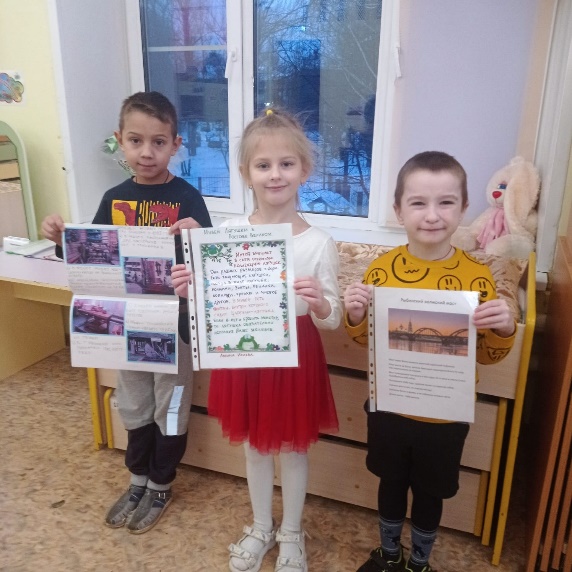 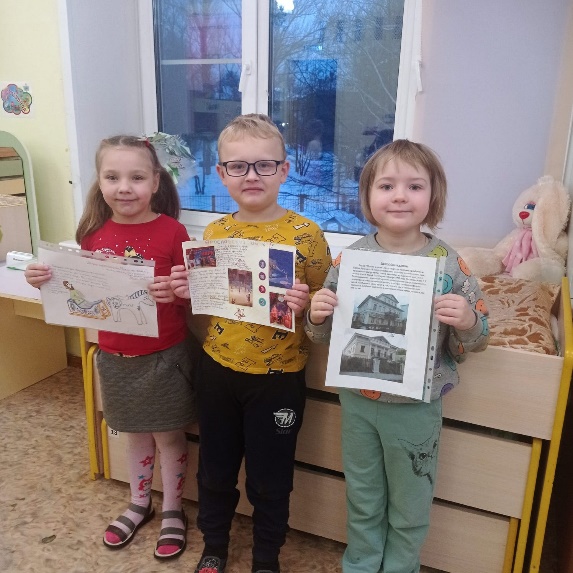 В нашей группе организован центр духовно-нравственного и патриотического воспитания, где начиная со старшего дошкольного возраста дети знакомятся с символикой своего города и его историей. Благодаря дидактическим играм это происходит не принужденно и интересно: « Собери герб», « Лото», « Собери флаг».В разделе « Моя Родина – Россия» представлены герб, флаг, текст гимна России, портрет президента. Патриотическое воспитание позволяет закреплять знания детей об истории своей страны, символике государства, традициях, промыслах. Знакомит детей с национальностями народов, живущих на территории нашей страны. Так же  в нашей группе имеются фотоальбомы с достопримечательностями Москвы.Организованная   в группе предметно – развивающая среда по патриотическому воспитанию старших дошкольников позволяет каждому ребенку найти занятие по душе, поверить в свои силы и способности, больше узнать о своей стране, народе, традициях народов России. Научиться взаимодействовать с педагогами, сверстниками, понимать и оценивать их чувства и поступки.Вывод Как бы не менялось общество, воспитание у подрастающего поколения любви к своей стране, гордости за нее, за свою нацию необходимо в любое время. И если мы хотим, чтобы наши дети полюбили свою страну, свой город, нам нужно самим горячо любить и гордиться ею.Приложение №2Фотоотчет: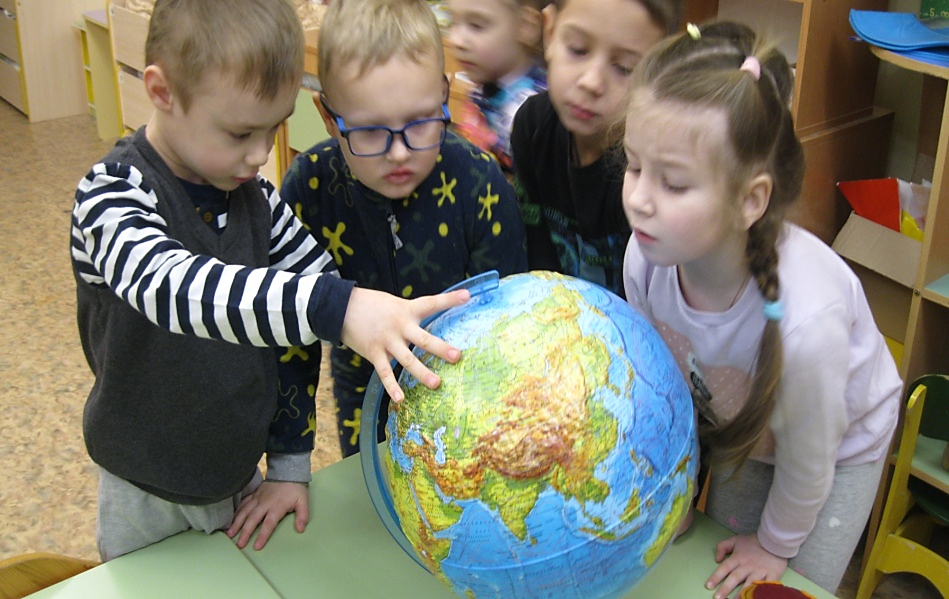 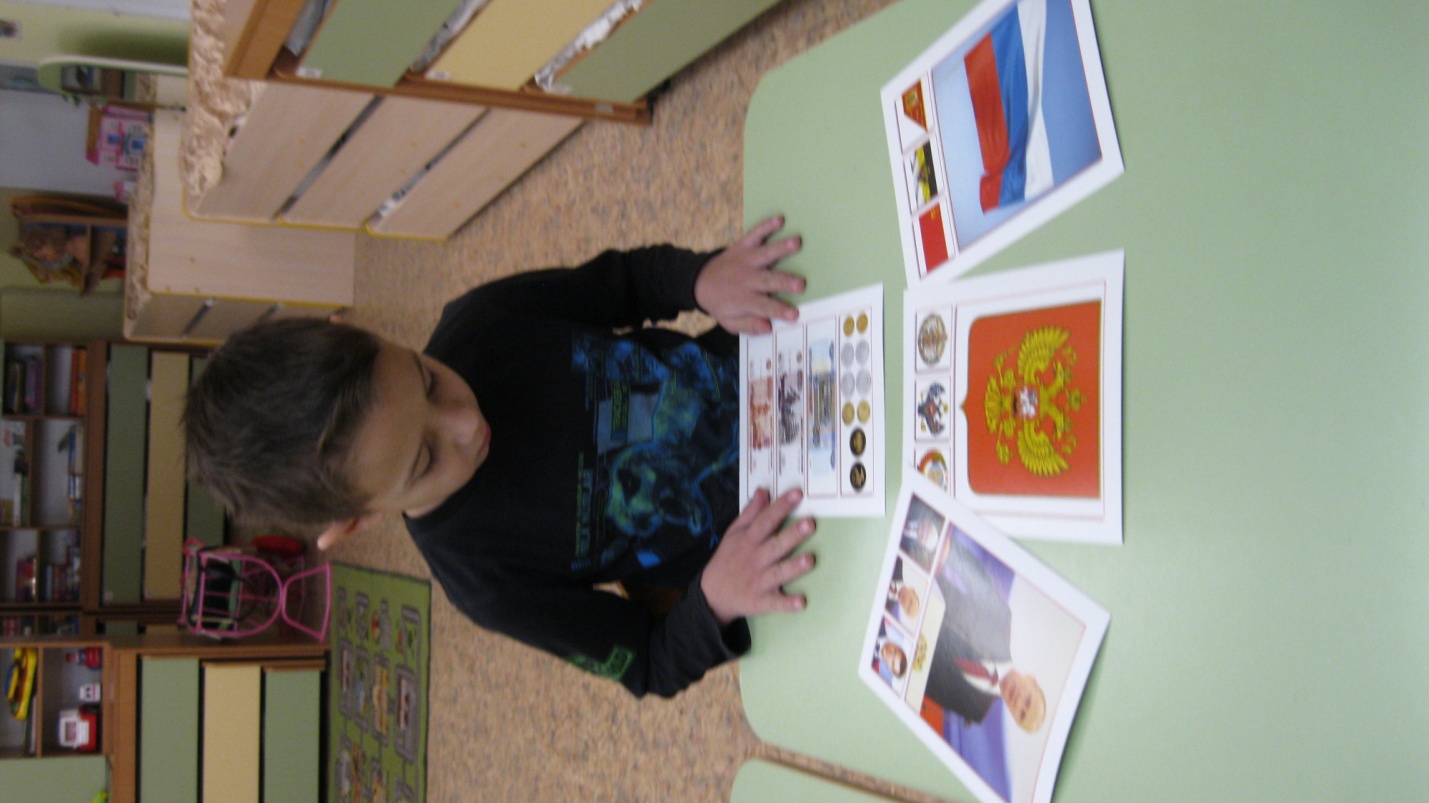 Знакомство с географическим расположением России и символами страны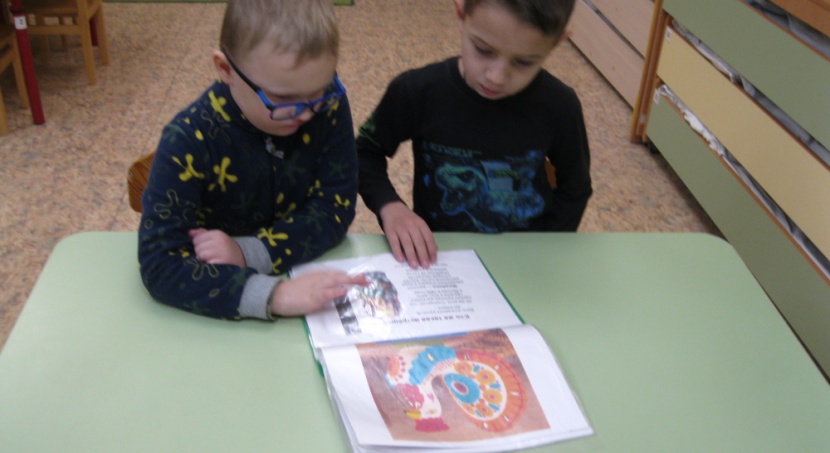 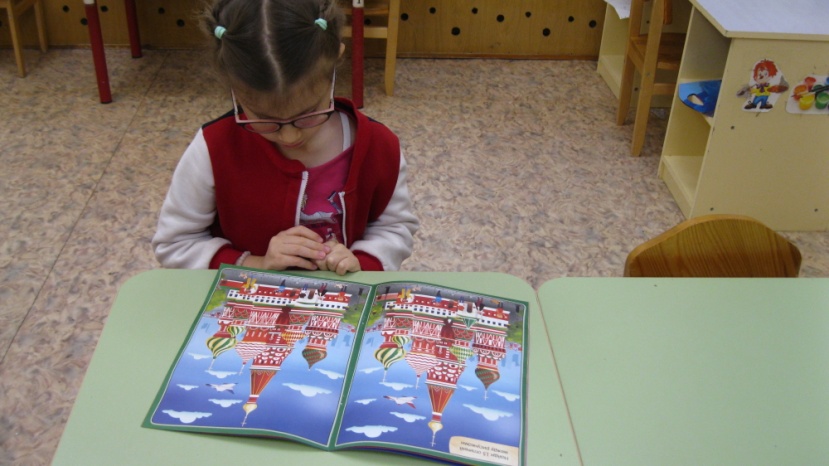 Знакомство с сувенирами Росиии и со столицей Родины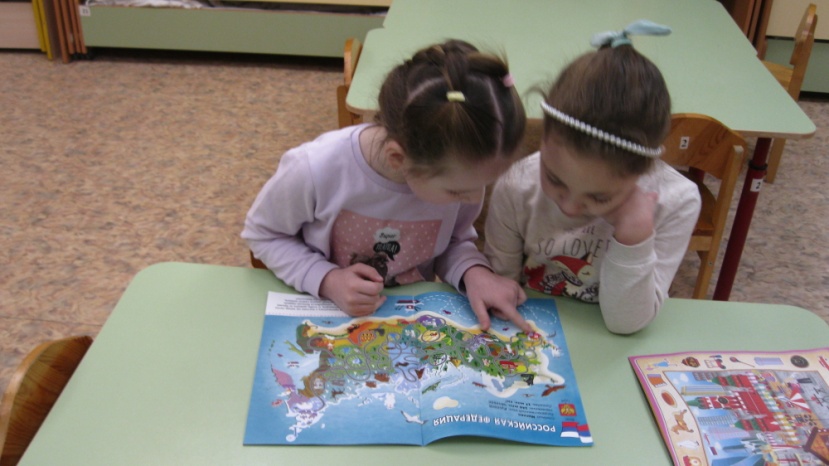 Развивающая игра «Лабиринты. Россия»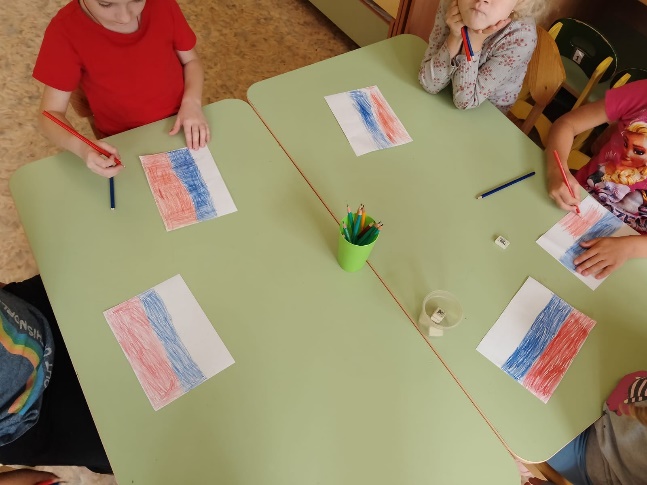 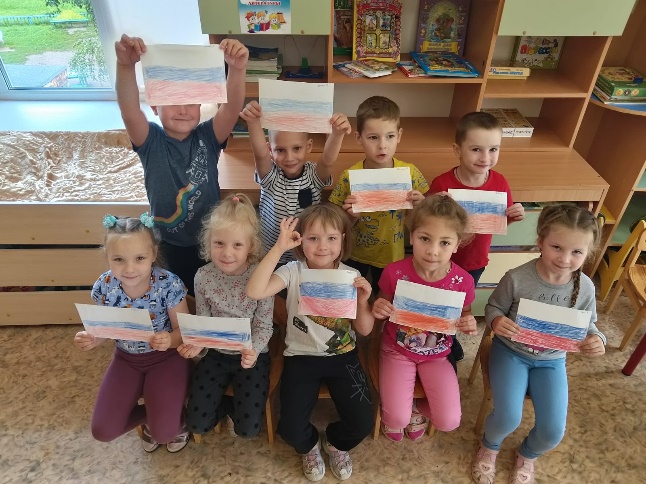 Рисование к Дню Российского флага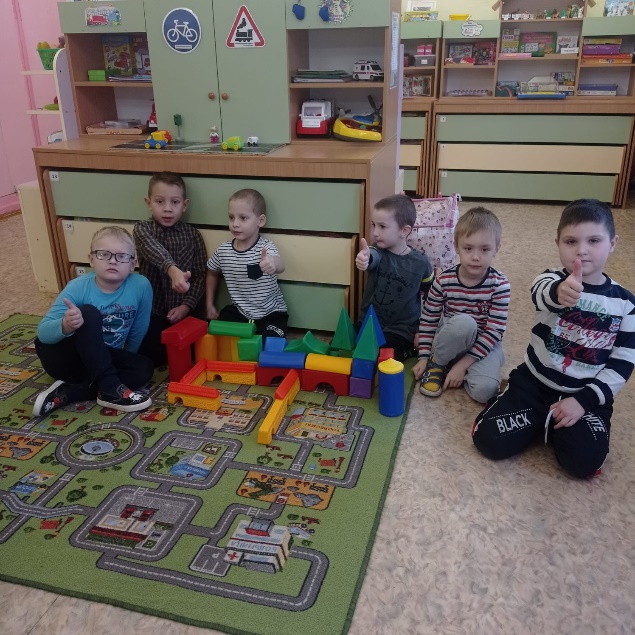 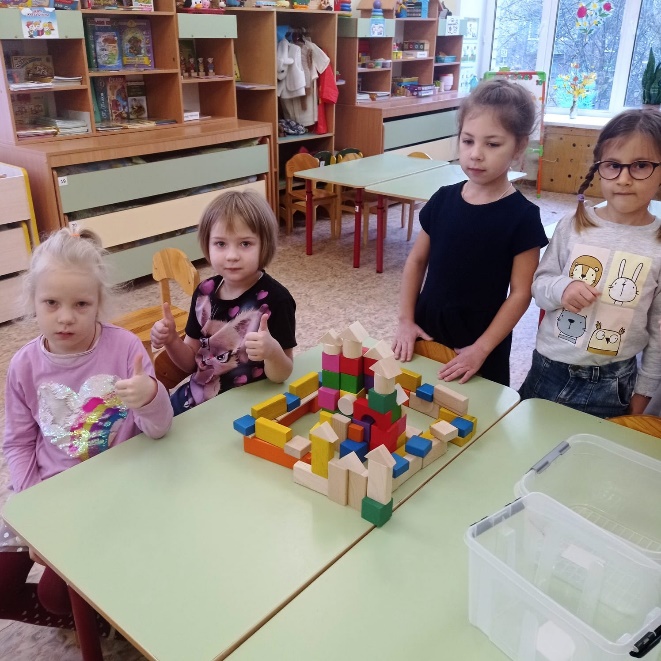 Конструирование на тему: «Мой любимый край»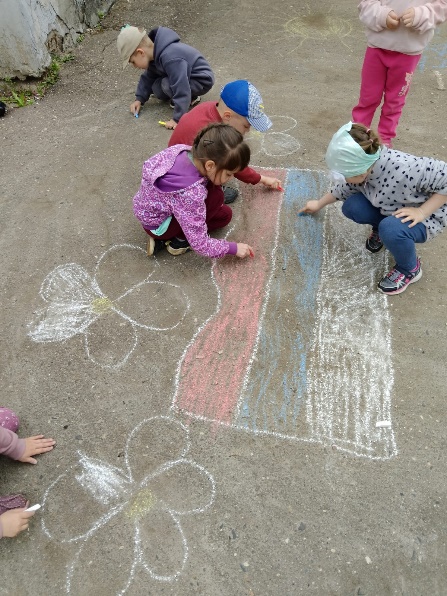 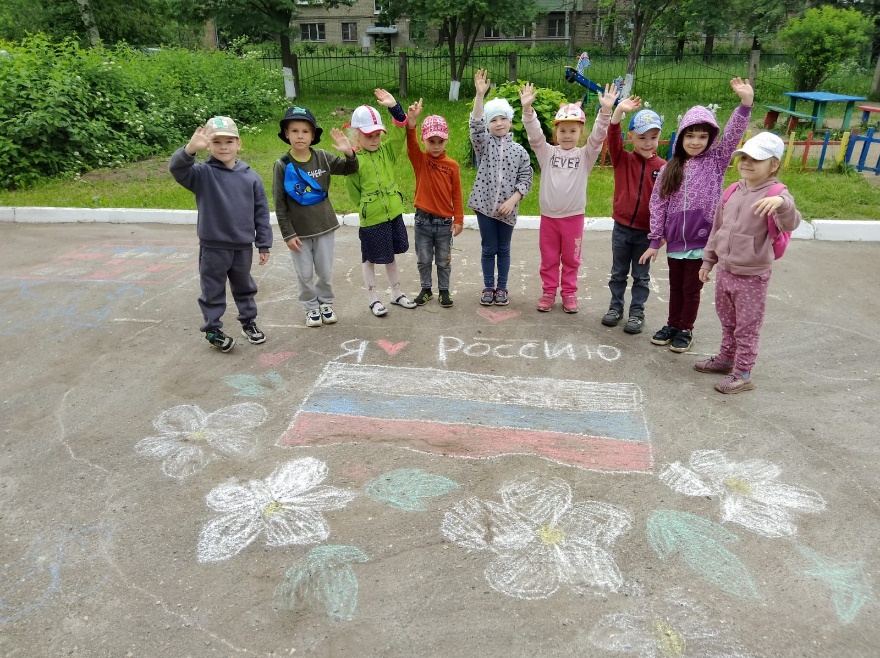                   Рисование на асфальте к Дню России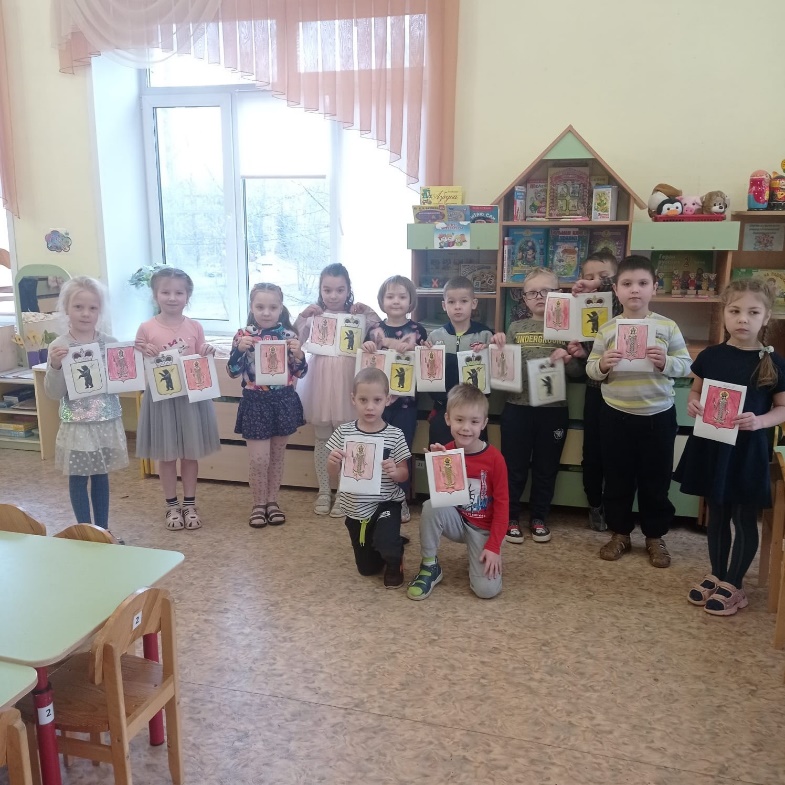 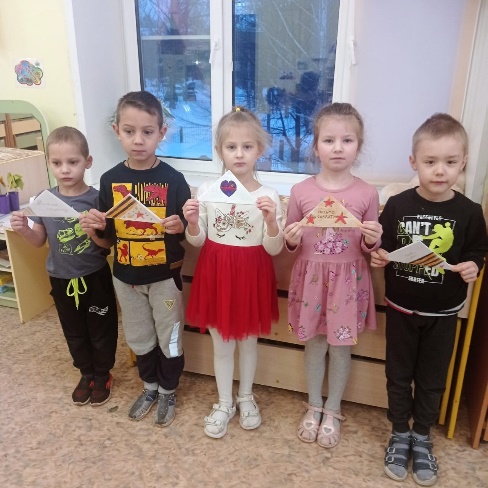 Рисование гербов Ярославля и Углича         Участие в акции «Письмо солдату»